West Virginia Thespians Online Events Consent Form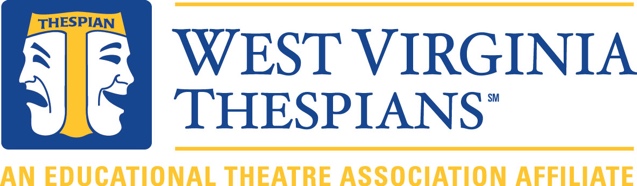 I understand I am responsible for logging in and participating in the WEST VIRGINIA THESPIANS ONLINE EVENTS via zoom, and any event hosting website designated by the West Virginia Chapter and following the attached Zoom Code of Conduct Guidelines at every event I attend.I. RELEASEThe undersigned hereby releases and agrees to indemnify, save and hold harmless the West Virginia Thespians, the International Thespian Society, the Educational Theatre Association, Zoom, and all respective officers, employees, agents and representatives of the aforementioned entities ( each an “Organizer” and collectively the “Organizers”) from and against any and all claims, demands, causes of actions, losses, liabilities, judgments, damages, costs and expenses (including reasonable attorneys’ fees) resulting from the Delegate listed above participating in any online or in . The undersigned shall give each Organizer prompt written notice of any claim or facts or circumstances that might give rise to any claim for indemnification. In the event of an in person gathering, the undersigned further agrees to be responsible for Delegate while traveling to and from the Chapter Event, including any expenses incurred by the Delegate, caused by the Delegate, and/or any personal injuries which may occur to the Delegate. The undersigned authorizes the Delegate to be released to the Troupe Director or Chaperone listed on this form.II. RULES AND REGULATIONSThe undersigned agrees that the Delegate shall abide by the West Virginia Thespian Zoom guidelines security rules and regulations (as described in detail and attached to this document. The undersigned understands that, if the Delegate violates any of the West Virginia Thespian online guides, security rules and regulations, the Delegate may be banned from attending any future West Virginia Thespian events, and the undersigned (or other parents and/or legal guardians) may be financially responsible for all necessary costs incurred due to the infraction. The undersigned also understands that the West Virginia Thespian registration fees cannot be refunded. III. PHOTO/VIDEO RELEASEThe undersigned irrevocably consents to being photographed or being recorded by means of video or audio tape recording by the Organizers, or a designated representative of the Organizers. These photographs and/or recordings can be used, without compensation to the undersigned and/or the Delegate, in any public display, publication or media, or website, or in any manner or form, and at any time by the Organizers in promotion of the mission to promote the theatrical arts and have theatre arts recognized in all phases of education. The undersigned releases the Organizers, and their employees, agents, representatives, associates, Board of Directors members, and consultants from any liability in connection with the use of such photographic, video, and/or audio materials.Student Print Name _________________________________________________________________Signed______________________________________________________ Date__________________I, the parent/guardian of __________________________ approve attendance and understand myStudent is responsible for their conduct and participation on Zoom for the WEST VIRGINIA THESPIANS ONLINE EVENTS.Parent/Guardian Printed Name ________________________________________________________Signed______________________________________________________ Date__________________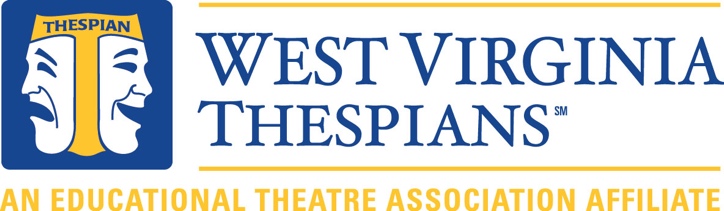 EXPECTATIONS, POLICIES & PRACTICES FOR ONLINE EVENTS and ZOOM SESSIONSPreparation Never enter, or attempt to enter, a Zoom session fraudulently using the name of another student, faculty or staff member. Never enter a Zoom session for a class that is not part of the regular schedule, and more so, never enter a Zoom session for a class at another school. Class meeting IDs are never to be shared with others outside of the class. Students should only use the meeting IDs that pertain to the classes on their schedule. The background for a Zoom session must be the student’s setting and not a virtual image. This setting must be appropriate to the other participants and offer enough light for the student’s face to be visible. Participation Arrive on time for the workshop session. The student will be admitted to the “waiting room” before being admitted to the class. The device being used should be identified by the student’s full name, which is the name the teacher will see on the Zoom “waiting room.” Changing your name to something inappropriate is unacceptable behavior and will be addressed immediately. Posture before the camera must be conducive to active learning and participation (e.g., no reclining). The student’s full face must be visible in the camera frame. As expected of any class interaction, participants are to treat each other with courtesy and respect. Offensive or inappropriate language is not to be used in any form of communication. This extends to emails, discussion postings, group projects, and submitted assignments which may be part of or an extension of the Zoom interaction. Use of any profanity - written, drawn, displayed or spoken - during a meeting is unacceptable. Taking screenshots or screen recordings of virtual classrooms without the explicit permission from the teacher and class members is unacceptable. Disciplinary Action for Unacceptable Behavior Disruptions to a Zoom session may lead to the removal of the student from all West Virginia Thespian Events ImmediatelyRepeated disruption will be reported to the student’s guardians and potentially their school administrationStudents may face consequences for the following: Entering a meeting fraudulently. Creating negative images of meetings using screenshots or screen recordings of any member of the faculty, staff or administration. Using profanity or obscenities in any form. Verbal or physical abuse in the form of intimidation, harassment, or threatening behavior directed toward the teacher, fellow students or administrative staff. 